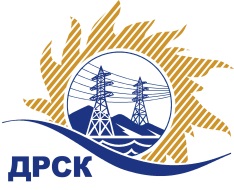 Акционерное Общество«Дальневосточная распределительная сетевая  компания»Протокол заседания Закупочной комиссии по вскрытию поступивших конвертовг. БлаговещенскСпособ и предмет закупки: открытый запрос цен: «Колбасные изделия» (закупка № 290)ПРИСУТСТВОВАЛИ: Два члена постоянно действующей Закупочной комиссии АО «ДРСК» 2 уровня  ОТМЕТИЛИ:В адрес Организатора закупки поступило 1 (один) конверт, обозначенного как «Заявка на участие в закупке» в запечатанном конверте.Вскрытие конвертов было осуществлено секретарем Закупочной комиссии в присутствии двух членов Закупочной комиссии.Дата и время начала процедуры вскрытия конвертов с заявками участников 10:00 (время местное) 30.03.2016.Место проведения процедуры вскрытия конвертов с заявками участников: АО «ДРСК» г. Благовещенск, ул. Шевченко 28, каб. 210.В конвертах обнаружены предложения следующих участников запроса цен:РЕШИЛИ:Утвердить протокол заседания закупочной комиссии по вскрытию конвертов, поступивших на открытый запрос цен.Ответственный секретарь Закупочной комиссии 2 уровня АО «ДРСК»	М.Г. Елисееваисп.: Игнатова Т.А.(4162) 397-307№ 402/ПрУ-В30.03.2016№Наименование участника и его адресПредмет заявки на участие в запросе цен1ОАО Мясокомбинат675000, Амурская обл., г. Благовещенск, ул. Театральная, д. 430Общая стоимость 683 636,36 руб.  без учета НДС, в том числе суммарная стоимость единицы каждой позиции закупаемой продукции 4 000,08 руб. без НДС (4 435,00 руб. с НДС)